GOVERNO DO ESTADO DE RONDONIA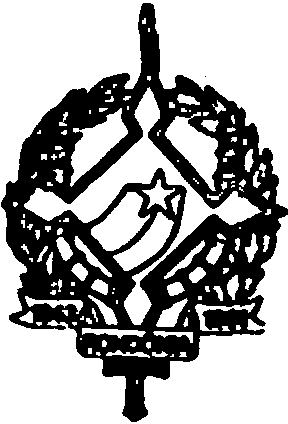 GOVERNADORIADECRETO Nº 2387 DE 20 DE JULHO DE 1984.  O GOVERNADOR DO ESTADO DE RONDÔNIA, nouso de suas atribuições legais,                     DECRETA:  Art. lº - Fica alterada a Programação das Quatas Trimestrais no Orçamento Vigente da Secretaria de Estado da Segurança Pública, estabelecida pelo Decreto nº 1.800 de 23 de dezembro de 1983, conforme discriminação:I TRIMESTE                        1.420.091.000,00II TRIMESTRE                      1.293.627.580,00III TRIMESTRE                     1.322.777.420,00IV TRIMESTRE                        271.564.000,00TOTAL                             4.308.060.000,00   Art. 2º - Este Decreto entrará em	vigor na data de sua publicação.      Janilene Vasconcelos de Melo      Governadora em Exercício